ProSpolky 2018Program je vyhlášen s cílem podpory spolkové činnosti Program je určen pro spolky, působící na území MAS Aktivios   Přešticka, Blovicka, Staroplzenecka a Mirošovska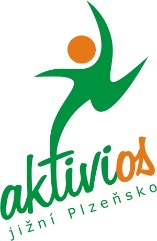 Chceme podpořit vaše nápady, vaši chuť udělat pro sebe i široké okolí něco zajímavého, smysluplného… Vaše projekty by měly mít pozitivní dopad na okolí, mohou pomáhat k nalezení řešení místních problémů, podpořit rozvoj kultury a volnočasových aktivit, být vodítkem pro ostatní, jak užívat života …. Vaší fantazii se prostě meze nekladou    Proč by vás měl program zajímatpomůžeme vám uvést váš nápad v realitu, finančně podpoříme jeho realizaci Na co by mohly být vaše projekty zaměřenysvůj projekt si navrhujete a realizujete sami, záleží tedy především na vaší fantaziiprojekty mohou být zaměřené na oblast kulturní, společenskou, historickou, sportovní, vzdělávací, ekologickou, na práci s dětmi a mládeží, pomoci spoluobyvatelům a podobněnebudou podpořeny projekty podnikatelské a komerčníŽadatel Žadatelem může být jen spolek právně upravený dle paragrafu 214-302 Občanského zákoníku a zapsaný do spolkového rejstříku, který je vedený u rejstříkového soudu. Spolek musí aktivně působit na katastrálních území obcí:Blovice, Bolkov,  Borovy, Buková, Čižice, Dobřív, Dolce, Dolní Lukavice, Drahkov,  Horní Lukavice, Horšice, Hrádek , Chlum, Chlumčany, Chocenice, Chválenice, Jarov,  Kakejcov, Kbel, Kornatice, Letiny, Letkov, Lhůta, Losiná, Lužany, Merklín, Mešno, Mirošov, Mokrouše, Nebílovy, Netunice, Nevid, Nezbavětice, Nezdice, Nezvěstice, Oplot, Otěšice, Předenice, Přeštice, Příchovice, Příkosice, Ptenín, , Radkovice, Raková, Roupov, Řenče, Seč, Skašov, Skořice, Soběkury,Starý Plzenec, Střížovice, Šťáhlavy, Štěnovice, Štěnovický Borek, Štítov, Trokavec, Tymákov, Týniště, Únětice, Útušice, Veselá, Vísky, Vlčí, Vlčtejn, Zdemyslice, Žákavá, Ždírec Další podmínkypředpokládaná výše grantu pro rok 2018 je max. 10 000 Kčpodporovány budou pouze neinvestiční, tzv. „měkké projekty“ (např. uspořádání zajímavých akcí, …)v rámci projektu je možno pořídit vybavení nutné k realizaci projektu, max. do výše 20% přiznaného grantu výdaje na občerstvení v rámci akce uspořádané v souvislosti s realizací projektu budou uznány max. do výše 10 % přiznaného grantu (alkohol a návykové látky nebudou podpořeny vůbec)projekt musí být realizován pouze na území MAS Aktivios (viz výše)projekt může začít být realizován od 1. 6. 2018ukončení realizace projektu je nejpozději do 30.11.2018, závěrečná zpráva včetně účetních dokladů musí být předložena v kanceláři MAS do 10.12.2018povinnou součástí je propagace MAS Aktivios, z.s. a Plzeňského kraje včetně       jejich log (loga jsou ke stažení na  www.mas-aktivios.cz.Příjem žádostí o grantPostup hodnocení žádostíHodnocení projektů provede 3 členná výběrová komise MAS Aktivios, z.s.  Na dotaci není právní nárok.Kontakt a konzultaceSekretariát místní akční skupiny OS Aktivios, Nezdice 46, 334 01 Přešticee-mail: info@mas-aktivios.cz web: www.mas-aktivios.czIng. Hana Bouchnerová: tel. 728 168 248  nebo Povinné přílohyPříloha č. 1 – Formulář žádosti Žádosti o grant (vyplněný formulář) doručte poštou  nebo osobně do kanceláře:MAS Aktivios, Nezdice 46 (budova OÚ, 1. patro), 334 01  Přeštice nebo pošlete e-mailem na info@mas-aktivios.cz  do 4.5. 2018  do 14 hod..Po této době již nebude žádná žádost přijímána.MAS Aktivios si vyhrazuje vyzvat žadatele k doplnění či osobnímu pohovoru. Lhůta pro rozhodnutí:do18.5. 2018 Mgr. Martina Hanzlíková: tel. 721 759 772 Příloha č. 2 – Závěrečná zpráva k projektu  